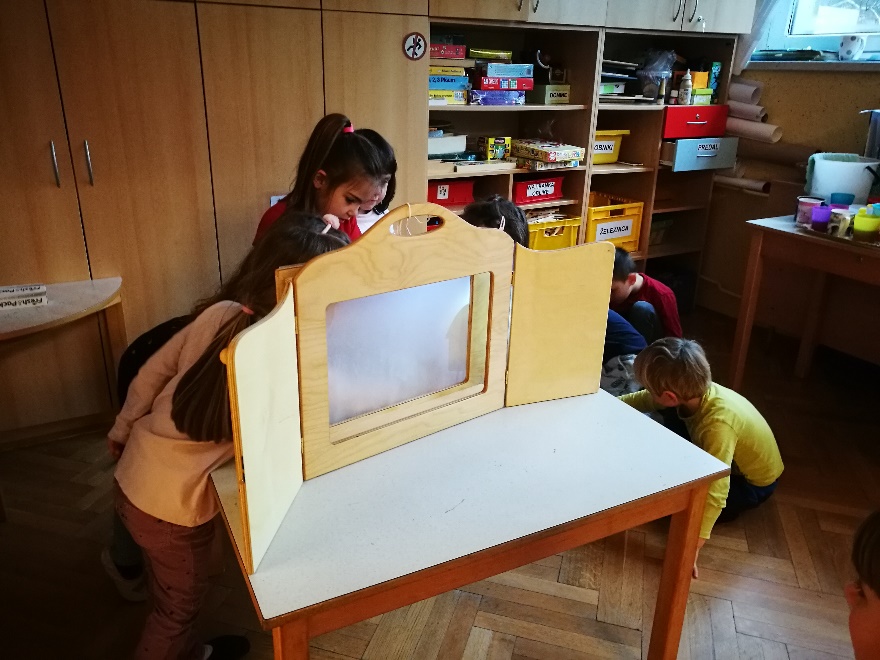 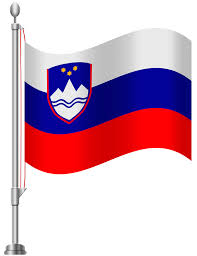 	LET’S EXPERIENCE AND LEARN	EXPERIMENT 2EXPLORING LIGHTLearning Objective for Shadow Puppets: Investigate the properties of shadows.MATERIAL: scissors
 sheets of paper
wooden sticks
pencil or craft stick
tape
flashlight
scaffolding for kamishibai and puppet shows (or a box - Shadow puppet theatre made with a cereal box, wax paper, a lamp and a darkened room)
 a storyRead a story. We read a story of Three pigs . Draw  and cut the basic shapes . Explore what happens when and how the shadow puppet moves. 

Have a puppet theater story. 